    DOKUMENTACIJA KOJA SE DOSTAVLJA NEPOSREDNO PRIJE POTPISIVANJA UGOVORA1. Uvjerenje nadležnog suda, ne starije od šest mjeseci, da se ne vodi kazneni postupak protiv osobe ovlaštene za zastupanje udruge (koja je potpisala obrasce za prijavu programa ili projekta i koja je ovlaštena potpisati ugovor o financiranju) i voditelja programa ili projekta,2. Potvrdu Ministarstva financija - Porezne uprave o urednom ispunjavanju obveze plaćanja doprinosa za mirovinsko i zdravstveno osiguranje i plaćanje poreza te drugih davanja prema državnom proračunu i proračunima jedinica lokalne samouprave (ovaj dokaz ne smije biti stariji  od 30 dana od dana raspisivanja Javnog poziva),3. Ukoliko je program/projekt udruge usmjeren na djecu kao potencijalne korisnike, potrebno je dostaviti i izjave o nekažnjavanju kojima osoba ovlaštena za zastupanje udruge i voditelj programa ili projekta izjavljuju da nisu pravomoćno osuđeni za prekršaj, odnosno za počinjenje kaznenog djela određenih člankom 48. st. 2. odlomkom c) i d) Uredbe.									Obrazac 5			                                                                                          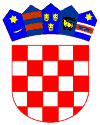         REPUBLIKA HRVATSKA                                    	                         OSJEČKO-BARANJSKA ŽUPANIJA             OPĆINA STRIZIVOJNA          	       					POPIS PRILOGA			za prijavu na natječaj za financiranje udruga za 2019. godinuObrazac se popunjava označavanjem odgovarajuće kućice sa znakom X ili √Popis prilogaIspunjava prijaviteljIspunjava prijaviteljPRIJE DOSTAVE PROJEKTNE PRIJAVE POTREBNO JE PROVJERITI SLJEDEĆE STAVKE KAKO BI PROJEKTNA PRIJAVA ZADOVOLJILA PROPISANE UVJETE NATJEČAJA:DANE1. Obrazac 1 -  Obrazac opisa programa ili projekta2. Obrazac 2 -  Obrazac proračuna programa ili projekta3. Obrazac 3 -  Obrazac izjave o nepostojanju dvostrukog financiranja4. Obrazac 4 -  Obrazac izjave o partnerstvu, kada je primjenjivo5. Obrazac 5 -  Popis priloga6. Izvadak iz Registra udruga Republike Hrvatske (elektronički)7. Izvadak iz Registra neprofitnih organizacija (elektronički)8. Preslika financijskog izvješća o poslovanju udruge  u 2018. godini  9. Dodatni prilozi (materijal o prezentaciji rada udruge, isječci iz novina, brošure, publikacije i slično) na najviše pet stranicaMjesto i datum:Mjesto i datum:MPIme i prezime te potpis osobe ovlaštene za zastupanje prijavitelja projekta